Universidad de Colima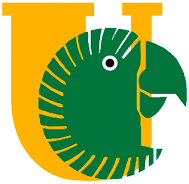 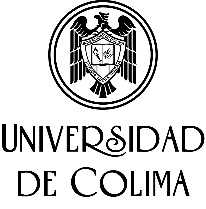 Dirección General de Cultura Física y DeporteLiga Estudiantil Ago 2019-Feb 2020Fútbol Rápido Media Superior Tecomán Coordinadores: Bach. 5, Néstor Aarón Vidaña Alcaraz, Cel. 313-962-4185Bach. 6, Gabriel Fajardo Cuellar, Cel. 312-103-3905Bach. 20 y 35, Jacinto Adrián Grajeda Oliva, Cel. 312-320-5188   F o r m a t o    d e    I n s c r i p c i ó nLugar y fechaNombre, Firma y Sello del Director del PlantelNota:  Entregar el formato debidamente llenado en computadora, junto con una copia de la credencial de estudiante vigente o recibo de inscripción de cada uno de los integrantes, del miércoles 14 al viernes 30 de Agosto de 2019, en el Polideportivo Universitario de Tecomán con los responsables: Jacinto Adrián Grajeda Oliva, Gabriel Fajardo Cuellar y Néstor Aarón Vidaña Alcaraz.Reuniones previas 19 y 26 de Agosto a las 19:00 hrs.Máximo 11 jugadores, mínimo 7.ACREDITACIÓN DEPORTIVA OBLIGATORIA. Si ya estas inscrito en otra actividad y deseas acreditar con tu equipo, asiste o llama al Departamento de Acreditaciones Deportivas y solicita tu baja, de no hacerlo no se te contarán tus asistencias en la Liga.Nombre del Equipo:Rama:Facultad y/o Bachillerato:NombreNombreNo. CuentaSem./Gpo.1 ° 2 ° 3 ° 4 ° 5 ° 6 ° 7 ° 8 ° 9 ° 10 ° 11 °    Delegado Titular:Teléfono:   Delegado Suplente:Teléfono: